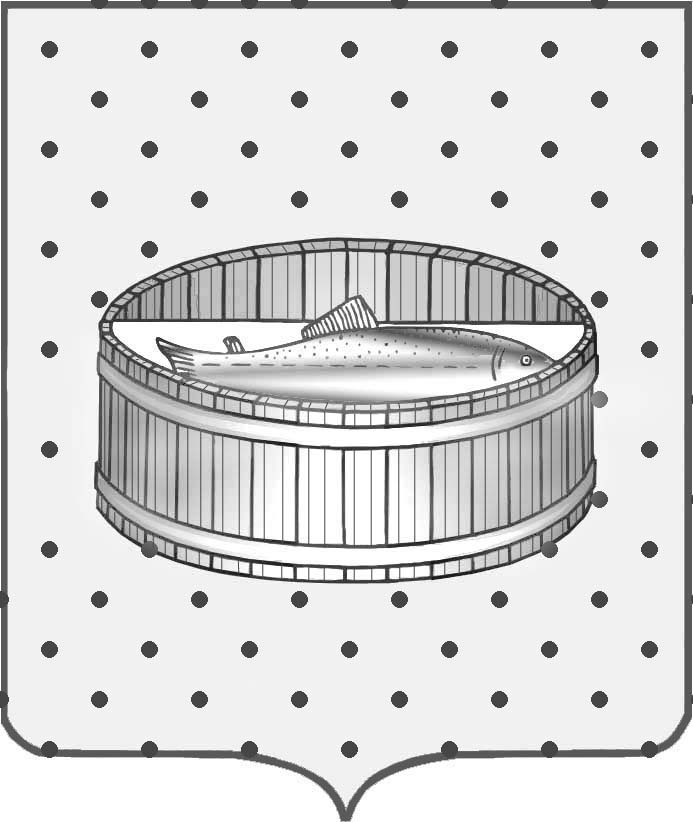 Ленинградская область Лужский муниципальный район Совет депутатов Лужского городского поселенияРЕШЕНИЕ25  декабря 2013 года          №  355Об исчислении в 2014 году арендной платы за объекты нежилого фонда, относящиеся к муниципальной собственности  Лужского городского поселения Лужского муниципального района Ленинградской областиНа основании Устава Лужского городского поселения Лужского муниципального района Ленинградской области, Положения «О порядке  учета и предоставления в аренду помещений нежилого фонда Лужского городского поселения  Лужского муниципального района Ленинградской области» с дополнениями и изменениями, Совет депутатов муниципального образования Лужское городское поселение Лужского муниципального района Ленинградской области   р е ш и л:Базовый уровень арендной платы на 2014 год установить на уровне  ставки арендной платы 2013 года   67 руб. 95 коп. за 1 кв. м.Установить на 2014 год следующие ставки арендной платы по нежилым помещениям, находящимся в  муниципальной собственности:В  I зоне при расчете стоимости арендной платы исходить из ставки 271,8 рублей за 1 кв. м  в месяц. Во II  и  III зонах, кордону Глубокий ручей, поселку пансионата «Зеленый Бор», поселку санаторий  «Жемчужина» и деревни Стояновщина, при расчете стоимости арендной платы за 1 кв. м исходить из ставки                           203,85 рублей за 1 кв. м  в месяц.Отделу по управлению муниципальным имуществом, в установленном законом порядке, заключить договоры аренды на 2014 год с учетом утвержденного базового уровня арендной платы.Данное решение вступает в силу после официального опубликования.Глава Лужского городского поселения,исполняющий полномочия председателя Совета депутатов	                                                                    	С.Э. СамородовРазослано: ОУМИ, Туманова Е.Е., Совет депутатов, администрация ЛМР, сайт, регистр.